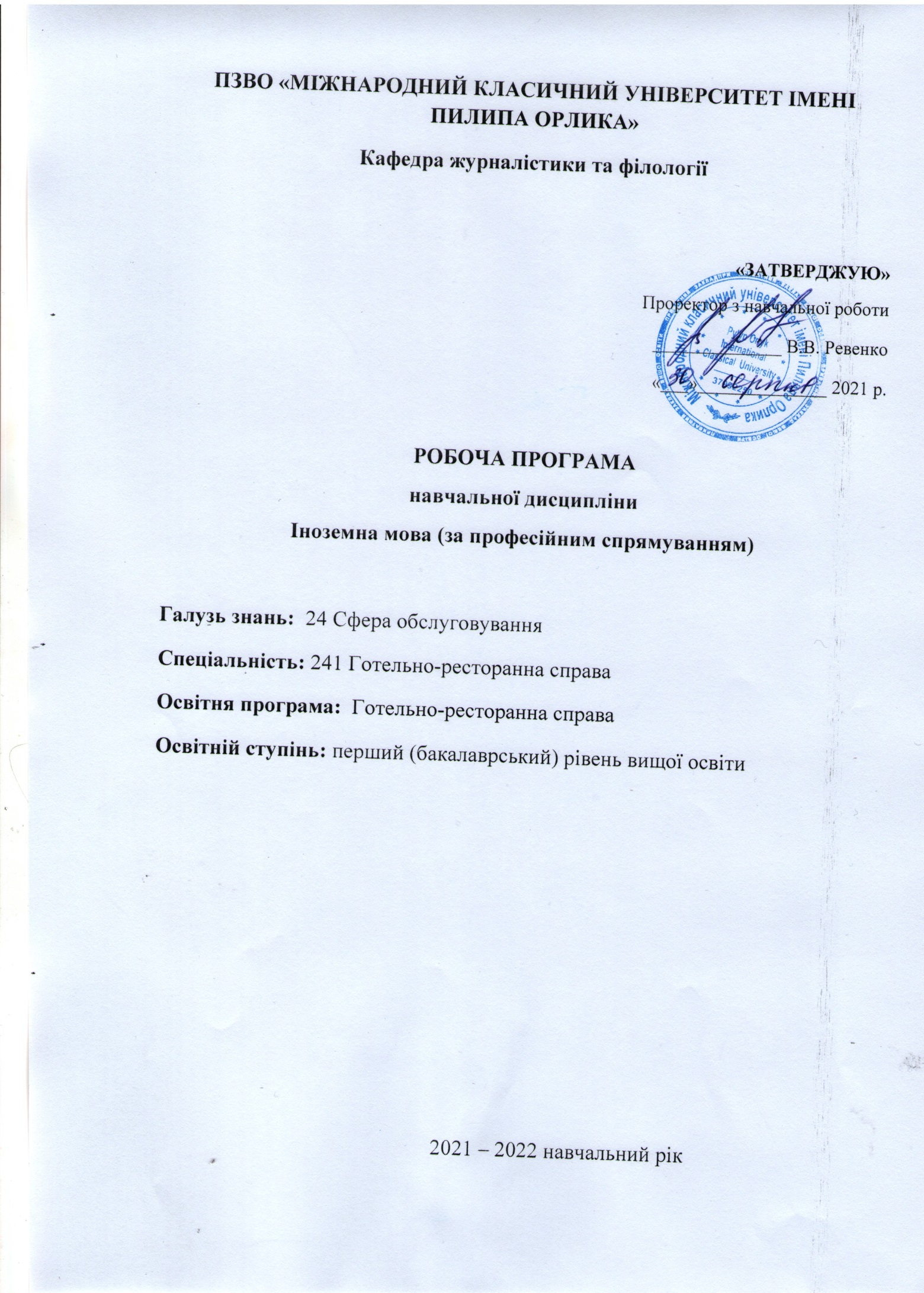 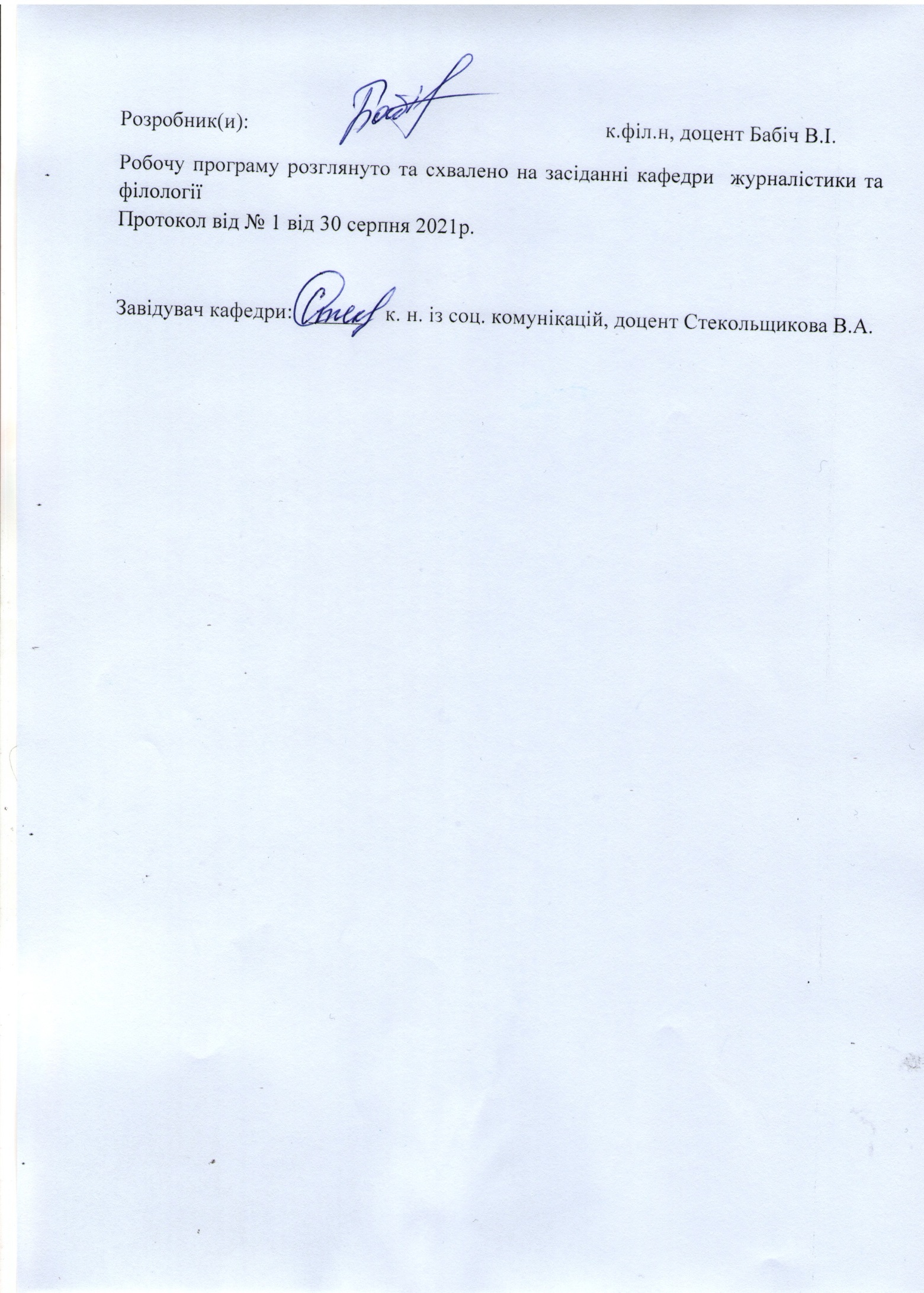 ВСТУППрограма з вивчення навчальної дисципліни «Іноземна мова за профеійним спрямуванням» складена відповідно до освітньо програми  241 Готельно-ресторанна справа першого (бакалаврського) рівня вищої освіти.1. ОПИС НАВЧАЛЬНОЇ ДИСЦИПЛІНИ2. МЕТА, ЗАВДАННЯ , КОМПЕТЕНТНОСТІ ТА РЕЗУЛЬТАТИ НАВЧАННЯ ДИСЦИПЛІНИМета: формування і розвиток іншомовної комунікативної компетентності у майбутніх спеціалістів готельно-ресторанної справи у процесі професійної підготовки для забезпечення їхнього ефективного спілкування в академічному та професійному середовищі.Завдання: закріплення і вивчення лексико-граматичного матеріалу необхідного для читання і перекладу оригінальної іншомовної літератури за фахом; формування комунікативної компетентності, достатньої для вивчення зарубіжного досвіду у профілюючій галузі; розвиток вміння здобувати нові знання, використовувати різні форми навчання, інформаційно-освітні технології; формування навичок аналізу текстів за фахом для використання отриманої інформації в професійних цілях: переклад, анотування, реферування, підготовка повідомлень, доповідей, з використанням термінологічних словників іноземною мовою; володіння вмінням інформаційного пошуку з використанням іноземної мови для вирішення професійних завдань у сфері обслуговування.Набуття компетентностей:загальні компетентності (ЗК): 	 ЗК 03. Здатність вчитися і оволодівати сучасними знаннями.ЗК 04.Навички	використання	 інформаційних і комунікаційних технологій.ЗК 10. Здатність застосовувати знання у практичних ситуаціях. ЗК 11. Здатність спілкуватися іноземною мовою.спеціальні (фахові) компетентності (СК):  СК 04. Здатність формувати та реалізовувати ефективні зовнішні та внутрішні комунікації на підприємствах сфери гостинності, навички взаємодії.СК 11. Здатність виявляти, визначати й оцінювати ознаки, властивості і показники якості продукції та послуг, що впливають на рівень забезпечення вимог споживачів у сфері гостинності.Результати навчання (РН): 	РН 03. Вільно спілкуватися з професійних питань державною та іноземною мовами усно і письмово.РН 08. Застосовувати навички продуктивного спілкування зі споживачами готельних та ресторанних послуг.РН 22. Зберігати та примножувати досягнення і цінності суспільства на основі розуміння місця предметної області у загальній системі знань, використовувати різні види та форми рухової активності для ведення здорового способу життя.3. ПРОГРАМА НАВЧАЛЬНОЇ ДИСЦИПЛІНИ                                 Іноземна мова за професійним спрямуваннямМодуль 1. Змістовий модуль 1.Тема 1.Лексика: A family affairГраматика: Present Perfect and Present Perfect ContinuousТема 2.Лексика: Leisure and pleasureГраматика: Making comparisonsМодуль 2. Змістовий модуль 2.Тема 3.Лексика: Happy holidays?Граматика: Past Simple and Past Continuous. “Used to” construction. Past Perfect Simpleand ContinuousТема 4.Лексика: Food, glorious foodГраматика: So and such; too and enoughCеместр 2Модуль 3. Змістовий модуль 3.Тема 5.Лексика: Study timeГраматика: Zero, first and second conditionalsТема 6.Лексика: My first jobГраматика: Countable and uncountable nounsМодуль 4. Змістовий модуль 4.Тема 7. Лексика: High adventureГраматика: Infinitive and GerundТема 8.Лексика: Dream of the starsГраматика: Reported SpeechМодуль 5. Змістовий модуль 5.Тема 9.Лексика: Secrets of the mindГраматика: Modal verbs (certainty and possibility)Тема 10.Лексика: Spend, spend, spend?Граматика: As and like. Modal verbs (ability)Тема 11.Лексика: Medical mattersГраматика: Relative pronouns and clausesМодуль 6. Змістовий модуль 6.Тема 12.Лексика: History of tourismГраматика: Present tensesТема 13.Лексика: Tourism as industryГраматика: Past tensesТема 14.Лексика: Types of tourismГраматика: Future tenses Модуль 7. Змістовий модуль 7.Тема 15.Лексика: Animal kingdomГраматика: Third conditional and mixed conditionalsТема 16.Лексика: House spaceГраматика: Causative have and get. Modal verbs: obligation and permissionТема 17.Лексика: Fiesta!Граматика: Passive VoiceМодуль 8. Змістовий модуль 8.Тема 18.Лексика: Holiday with pleasureГраматика: PronounsТема 19.Лексика: Transportation in tourismГраматика: AdjectivesТема 20.Лексика: Tourist accommodationГраматика: Adverbs 4.Структура навчальної дисципліни 4.Структура навчальної дисципліни 5.Теми семінарських або практичних занять6.Самостійна робота7. Індивідуальні науково-дослідні завдання  ( не передбачені)8. Засоби діагностики результатів навчання ( методи контролю)Сучасна дидактика виділяє наступні методи контролю: методи усного контролю, методи письмового контролю, методи практичного контролю, дидактичні тести, спостереження, методи графічного контролю, методи програмованого і лабораторного контролю.Відповідно до вимог регламенту навчального процесу для успішного засвоєння знань студентами та об’єктивного їх оцінювання здійснюється:систематичний поточний контроль знань здійснюється під час практичних занять у формі вибіркового усного опитування та тестових завдань, підготовки доповідей за темою заняття, доповнень до доповідей, участі в обговоренні, презентації самостійних завдань;модульний контроль організовано у формі стандартизованого опитування за теоретичними питаннями, написання студентами поточних письмових тестових завдань, практичних завдань за змістовними модулями;оцінювання рівня виконання індивідуальної роботи проводиться на основі перевірки змісту роботи та її захисту у формі реферату та презентацій;індивідуальне завдання перевіряється на відповідність оформлення згідно з вимогами, а також на повноту, ґрунтовність матеріалу, наявність цікавих фактів та прикладів, висновків. Відповідно до умов кредитно-трансферна системи організації навчального процесу передбачається оцінювання успішності студентів з дисципліни в балах.Форми поточного та підсумкового контролю. Контроль здійснюється за кредитно-трансферною системою. Кожний кредит включає в себе лекції, семінарські заняття, самостійну роботу студентів, які завершуються рейтинговим контролем рівня засвоєння знань програмного матеріалу даної частини курсу. Оцінка успішності знань студентів здійснюється в двох формах: поточний контроль (письмові роботи – реферати, контрольні) і підсумковий контроль (іспит).Рейтинговий контроль знань здобувачів вищої освіти здійснюється за 100-бальною шкалоюЗагалом, за результатами поточного і підсумкового контролю студет отримує максимальний бал 100, з них максимальний бал за поточний контроль становить 60 балів, за підсумковий – 40. Студент, який за результатами поточного контролю набрав менше 30 балів, не допускається до іспиту(підсумкового контролю). Академічні успіхи студента визначаються за допомогою системи оцінювання, що використовується в університеті, а саме оцінки виставляються згідно з таблицею співставлення шкал:Шкала оцінок результатів контролю знань студентів                           9. Критерії оцінювання результатів навчання                   (розподіл балів, які   отримують здобувачі вищої освіти)Критерії оцінювання відповідей студентів на семінарських(практичних) заняттяхВраховується:рівень осмислення навчального матеріалу;рівень сформованості аналітичних умінь і концептуальних підходів;повнота розкриття питання, логіка викладу, культура мовлення;використання додаткової літератури;порівняння, зв’язок із практикою, висновки.Методами демонстрування результатів навчання є: завдання для семінарських занять, завдання для самостійної та індивідуальної робот, презентації результатів дослідження, тестові завдання,  контрольні роботи.Узагальнені критерії оцінювання відповіді здобувача на екзаменіПримітка: за умови відсутності іспиту, підсумковий контроль проводиться у формі заліку і складається з  поточного контролю, макимальна сума балів має становити  100балів.10. Методи навчанняІндивідіально-консультативна робота здійснюється за графіком. Індивідіально-консультативної роботи викладача кафедри у формі: індивідуальних занять, перевірки виконаних індивідуальних завдань, перевірки та захисту завдань що винесених на поточний контроль тощо.До форм організації індивідуально-консультативної роботи зі студентами належить:1. За засвоєнням теоретичного матеріалу:− консультації індивідуальні (запитання-відповідь);− консультації групові (розгляд типових прикладів - ситуацій).2. За засвоєнням практичного матеріалу:− консультації індивідуальні та групові.3. Для комплексної оцінки засвоєння програмного матеріалу:− індивідуальний захист виконаних контрольних робіт;− підготовка доповіді для виступу на семінарі занятті;− підготовка тез доповідей для виступу на наукової конференції.	Методики активізації процесу навчання. При викладанні навчальної дисципліни   з метою активізації навчально-пізнавальної діяльності студентів передбачено застосування активних і інтерактивних методів навчання та міні-лекцій, семінарів в активній формі, кейс-методу. 11.  Рекомендована літератураОсновна літератураKuchumova N. V. English for clinical pharmacists (2nd edition): Textbook. Lviv: Danylo Halytsky Lviv National Medical University, 2015. 515 p. Kuchumova N. V. English for pharmacy students(2nd term): Teacher’s book. Lviv: Danylo Halytsky Lviv National Medical University, 2016. 56 p. Kuchumova N. V. English for pharmacy students (1st term): Teacher’s book. Lviv: Danylo Halytsky Lviv National Medical University, 2016. 63 p.Додаткова літератураBarbara Ganson Cohen. Medical Terminology. G.B.Lipincott Company, Philadelphia. 1994.Eric H. Glendinning, Beverly A.S. Holmstrom. English in Medicine. Cambridge, University Press. 1998.Language Access to Medicine. Ireland. 1994. Raymond Murphy. English Grammar in Use. /А self-study reference and practice book for intermediate students. Cambridge, University Press. 1988. The Mosby Medical Encyclopedia. New York. 1996.Tony O’Brien, Jeffrey Jameson, David Kirvan. Nucleus English for science and technology medicine. England, Longman. 1999. Адамчик М.В. Великий англо-український словник. Київ, 2007.Бенюмович М.С., Ривкін В.А. Новий англо-український медичний словник. Київ: Арій, 2007. Болотина А.Ю., Якушева Е.О. Англо-русский и русско-английский медицинский словарь. Москва: Руссо, 2005. Гурська А.І., Новосядла Є.Й. та ін. English for Advanced Medical Students. Львів, Світ. 2003.  Інформаційні ресурси в Інтернетіwww.tourlib.columb.net.ua www.turne.com.ua tour.bigmir.net turistua.comГалузь знань, спеціальність, освітній ступіньГалузь знань, спеціальність, освітній ступіньГалузь знань, спеціальність, освітній ступіньГалузь знань24 «Сфера обслуговування»24 «Сфера обслуговування»Спеціальність241 «Готельно –ресторанна справа»241 «Готельно –ресторанна справа»Освітній ступіньБакалаврБакалаврХарактеристика навчальної дисципліниХарактеристика навчальної дисципліниХарактеристика навчальної дисципліниВидОбов’язковаОбов’язковаКількість кредитів ECTS1313Загальна кількість годин390390Форма підсумкового контролюЗалік/ІспитЗалік/ІспитПоказники навчальної дисципліни Показники навчальної дисципліни Показники навчальної дисципліни денна форма навчаннязаочна форма навчанняСеместр1,2,31,2,3Кількість аудиторних годин:19052лекції5252практичні заняттясемінарські занняттялабораторні заняття, год.Самостійна робота, год.150338Кількість тижневих аудиторнихгодин для денної форми навчання3/6/3-Індивідуальні науково-дослідні завданнявідповідно до рекомендованого  спискувідповідно до рекомендованого  спискуНазви темКількість годинКількість годинКількість годинКількість годинКількість годинКількість годинКількість годинКількість годинКількість годинКількість годинНазви темДенна формаДенна формаДенна формаДенна формаДенна формаЗаочна формаЗаочна формаЗаочна формаЗаочна формаЗаочна формаНазви темусьогоу тому числіу тому числіу тому числіу тому числіусьогоу тому числіу тому числіу тому числіу тому числіНазви темусьоголслабс.р.усьоголплабс.р1234567891011Тема 1.Лексика: A family affair1881019217Тема 2.Лексика: Leisure and pleasure20101020317Тема 3.Лексика: Happy holidays?1881020217Тема 4.Лексика: Food, glorious food20101020317Тема 5.Лексика: Study time20101019217Тема 6.Лексика: My first job1881020317Тема 7. Лексика: High adventure20101020317Тема 8.Лексика: Dream of the stars1881019217Тема 9.Лексика: Secrets of the mind1881020317Тема 10.Лексика: Spend, spend, spend?20101020317Тема 11.Лексика: Medical matters20101019217Тема 12.Лексика: History of tourism20101020317Тема 13.Лексика: Tourism as industry20101019217Тема 14.Лексика: Types of tourism20101020317Тема 15.Лексика: Animal kingdom20101020217Тема 16.Лексика: House space20101019316Тема 17.Лексика: Fiesta!20101020317Тема 18.Лексика: Holiday with pleasure20101019217Тема 19.Лексика: Transportation in tourism20101019316Тема 20.Лексика: Tourist accommodation20101020317Всього:39019020039052338№з/пНазва темиКількість годинКількість годинКількість годин№з/пНазва темиДФНЗФНЗФН1Тема 1.Лексика: A family affair8822Тема 2.Лексика: Leisure and pleasure101033Тема 3.Лексика: Happy holidays?882   4Тема 4.Лексика: Food, glorious food101035Тема 5.Лексика: Study time101026Тема 6.Лексика: My first job8837Тема 7. Лексика: High adventure101038Тема 8.Лексика: Dream of the stars8829Тема 9.Лексика: Secrets of the mind88310Тема 10.Лексика: Spend, spend, spend?1010311Тема 11.Лексика: Medical matters1010212Тема 12.Лексика: History of tourism1010313Тема 13.Лексика: Tourism as industry1010214Тема 14.Лексика: Types of tourism1010315Тема 15.Лексика: Animal kingdom1010216Тема 16.Лексика: House space1010317Тема 17.Лексика: Fiesta!1010318Тема 18.Лексика: Holiday with pleasure1010219Тема 19.Лексика: Transportation in tourism1010320Тема 20.Лексика: Tourist accommodation1010319019052№з/пНазва темиКількість годинКількість годинКількість годин№з/пНазва темиДФНЗФНЗФН1Тема 1.Лексика: A family affair1010172Тема 2.Лексика: Leisure and pleasure1010173Тема 3.Лексика: Happy holidays?101017   4Тема 4.Лексика: Food, glorious food1010175Тема 5.Лексика: Study time1010176Тема 6.Лексика: My first job1010177Тема 7. Лексика: High adventure1010178Тема 8.Лексика: Dream of the stars1010179Тема 9.Лексика: Secrets of the mind10101710Тема 10.Лексика: Spend, spend, spend?10101711Тема 11.Лексика: Medical matters10101712Тема 12.Лексика: History of tourism10101713Тема 13.Лексика: Tourism as industry10101714Тема 14.Лексика: Types of tourism10101715Тема 15.Лексика: Animal kingdom10101719Тема 16.Лексика: House space10101617Тема 17.Лексика: Fiesta!10101718Тема 18.Лексика: Holiday with pleasure10101719Тема 19.Лексика: Transportation in tourism10101620Тема 20.Лексика: Tourist accommodation10101721Всього200200338Визначення назви за державноюшкалою (оцінка)Визначення назви за шкалоюECTSЗа 100 бальноюшкалоюECTSоцінкаВІДМІННОВідмінно – відмінне виконання лише з незначною кількістю помилок90 – 100AДОБРЕДуже добре – вище середнього рівня з кількома помилками82 – 89BДОБРЕДобре – в загальному правильна робота з певною кількістю грубих помилок75 - 81СЗАДОВІЛЬНОЗадовільно – непогано, але зі значною кількістю недоліків67 – 74DЗАДОВІЛЬНОДостатньо – виконання задовольняємінімальні критерії 60 – 66EНЕЗАДОВІЛЬНОНезадовільно – потрібно попрацювати перед тим як отримати екзамен (без повторного вивчення модуля)35 – 59FXНЕЗАДОВІЛЬНОНезадовільно – необхідна серйознаподальша робота (повторне вивчення модуля)0 – 34FБалиКритерії оцінювання"Відмінно" – 5Досконале знання та розуміння понятійного апарату з тієї чи іншої теми, вільне оперування різноманітними класифікаціями. Відповідь на поставлені питання повна, насичена глибокими та розгорнутими судженнями. Викладений матеріал має доказовий, логічний і послідовний характер. Студент володіє способами концентрованого викладу матеріалу. Демонструє творче застосування знань при переформатуванні запитання.  У відповіді майже не трапляються мовленнєві помилки."Добре" – 4Відповідь майже повна, має усвідомлений та достатньо розгорнутий характер. Понятійна основа базується на обраній класифікації.Відповідь структурована, проте наявні окремі помилки у послідовності викладу. Недостатньо виваженою та аргументованою є доказова база. Студент вільно оперує знаннями, може застосовувати їх у новій навчальній ситуації. У відповіді трапляються окремі мовленнєві помилки."Задовільно" – 3Відповідь неповна, фрагментарна. Знання мають недостатньо стійкий та послідовний характер. Вони застосовуються переважно для виконання завдань репродуктивного характеру. У відповідях відсутні посилання на фундаментальні дослідження з певної проблеми. Відповідь має формальний характер, відсутня чіткість, структурованість. Студент використовує лише окремі знання у новій навчальній ситуації. У відповіді наявні фактичні та мовленнєві помилки."Незадовільно" – 2Студент неспроможний відтворити інформацію у певній послідовності. Оперує лише загальними фразами. Відтворює лише окремі фрагменти, називає лише розрізнені факти, дає відповідь у формі висловлювання (судження). Наявні грубі фактичні та мовленнєві помилки.